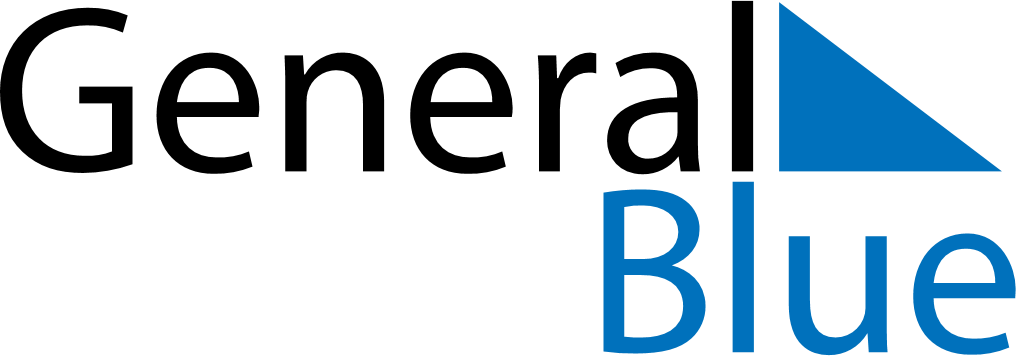 February 2029February 2029February 2029ArmeniaArmeniaMondayTuesdayWednesdayThursdayFridaySaturdaySunday1234567891011St. Vartan the good work and the duty days1213141516171819202122232425Mother Language Day262728